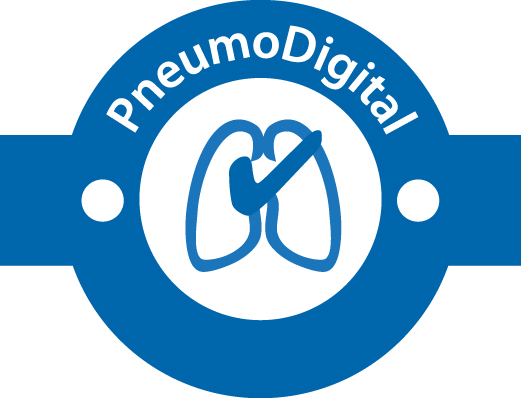 Selbstauskunft des Herstellers* Antwort erforderlich1.	Name der App2.	Auftraggeber*3.	Wissenschaftliche/medizinische Leitung*4.	Version Allgemeines Ziel der App / Produktbeschreibung5.	Produktkategorie*Allgemeines Ziel der App / Produktbeschreibung (Mehrfachauswahl) Prävention Diagnostik Versorgung Forschung Therapieadhärenz SchulungWeitere: 6.	Geschäftsmodell (Mehrfachauswahl)* Werbung Abo Download-Gebühren Sponsoring durch bspw. Medizintechnik- oder Pharmaunternehmen kostenfrei 7.	Zielgruppe (Mehrfachauswahl)* Patient / Patientin / Bürger / Bürgerinnen (pflegender) Angehöriger / (pflegende) Angehörige Arzt / Ärztin Therapeut / Therapeutin Weitere: 8.	Kosten der App (Basisversion/Vollversion)*9.	Kostenübernahme durch Krankenkasse (Einzelauswahl)*ja						nein10.	Werden Updates durchgeführt? (Einzelauswahl)*ja						neinWeitere Angaben: 11. 	Wann wurde das letzte Update durchgeführt?*12.	Support zu den üblichen Bürozeiten vorhanden? (Einzelauswahl)*
ja						neinfalls ja: Was beinhaltet der Support?* (z.B. technische und inhaltliche Probleme bzw. Anmerkungen)

13.	Wie ist der Support erreichbar (Mehrfachauswahl)* Email telefonisch Chat WhatsApp Andere: 14.	Ist der Support kostenfrei?*ja						nein	Wenn nein, welche Kosten entstehen?15	Ist in der App Werbung enthalten*  die App ist werbefrei	 die App enthält Werbung	 gewerbliche Vermarktung der Daten	 Sonstiges: 	16.	Warum ist die App innovativ? Besondere neue Ansätze? 
Was zeichnet das Produkt aus? *17.	App Store- / Play Store- Beschreibung (Bitte Kopie einfügen)*18.	Bitte geben Sie die Links für den Download an (IOS & Android)*19.	 Medizinprodukteinstufung (Mehrfachauswahl)*	 nein, eine Einstufungja, als  MP Klassifikation: I MP Klassifikation: IIa MP Klassifikation: IIb MP Klassifikation: III Andere:  20.	Wenn vorhanden, bitte das CE Zertifikat einfügen21. 	ISO Zertifikat für medizinische Software vorhanden? (Einzelauswahl)ja							neinAndere: 22.	Hilfsmittelnummer im GKV Hilfsmittelverzeichnis23.	In welchen Sprachen ist die App verfügbar?24.	Sind Versionsinformationen vorhanden?*ja						nein	Falls  ja, welche:  25.	Bitte geben Sie die Nutzungsbedingungen der App an26.	Welche Maßnahmen zur Barrierefreiheit wurden durchgeführt?* 
(Programmierung nach den Android, Microsoft und Apple Standards? 27.	Angaben zum Hersteller, Qualifikation*Medizinische Aspekte28.	Medizinisches Ziel der App (Einzelauswahl)* nicht definiertdefiniert; wenn definiert bitte erläutern: Sonstiges: 29.	Hilfe bei... (Mehrfachauswahl) Prävention Diagnostik medikamentöser Therapie nichtmedikamentöser Therapie    (Maßnahmen: Bewegung, Schulung, Atemphysiotherapie, Ernährung) Langzeitsauerstofftherapie nichtinvasiver Beatmung Rehabilitation / Nachsorge Selbsthilfe / Vernetzung mit anderen Betroffenen	 Andere: 30.	Bietet die App Hilfe für Notfallsituationen? (Mehrfachauswahl) nein ja, Notfall erkennen ja, Notfallplan Andere: 31.	Enthält die App Schulungsmodule?ja						neinwenn ja, welche: 	32.	Welche Parameter werden dokumentiert?33.	Ist die APP DMP unterstützend? (Einzelauswahl)ja						nein	Sonstiges: 34. 	Gibt es Studien zu der APP?ja							nein35.	wenn ja, welche Studien gibt es:	 Sonstiges: Interaktion36.	Interaktion mit den APP-Nutzern/ Nutzerinnen und Interaktionsmöglichkeiten 
für die APP- Nutzer/ Nutzerinnen (Mehrfachauswahl) Hilfefunktionen Nutzerfeedback Erinnerungsfunktion Video & Audioinhalte Motivation / Spiele Graphische Darstellung	 weitere: Datenmanagement37.	Datenmanagement: Art der Daten38.	Datenaustausch und Datenübertragung: Mit wem? (Mehrfachauswahl)* Personen Institution  lokal Deutschland EU www Kommunikation mit anderen Gräten App als Front-End weitere: 39.	Cloud Speicherung (Mehrfachauswahl)* verschlüsselt unverschlüsselt lokal Nutzerentscheid z.B. Dropbox / Cloud andere: 40.	Ist die APP offline nutzbar? (Einzelauswahl)*
ja, lokale Speicherungnein, online SpeicherungAndere: 41.	Werden die Daten gesichert? (Einzelauswahl)*ja						nein42.	Werden Werte berechnet? (Einzelauswahl) *ja 						neinfalls ja, welche: 43.	Gibt es über die App hinaus ein Informationsangebot 
(z.B. Video, Website, etc.)? (Einzelauswahl)ja						neinfalls ja, welche: 44.	Welche Benutzer bezogene Daten werden erhoben: (Mehrfachauswahl)* Name Email Pseudonym persönliche Angaben medizinische Daten:  weitere: 45.	Wechsel zwischen IOS und Android möglich? (Einzelauswah)*ja						neinweitere: 46.	Systemvoraussetzung auch für die Funktionen wie Datenübertragung *47.	Transparenz der APP-Anwendung (Mehrfachauswahl)* Kontaktdaten des Herstellers sind genannt Finanzierungsangaben sind genannt (Nutzer, Sponsoren, Industrie, Staat) Datenschutzangaben sind genannt Autoren werden genannt Impressum ist vollständig vorhanden Ethikvotum vorhanden: Ja, im Rahmen einer Studie Ethikvotum vorhanden: Ja, außerhalb einer Studie Transparenz im Umgang mit Nutzern / Nutzerinnen ist vorhanden Qualitätsmanagement ist in der Firma vorhanden weitere: 49.	Welche Referenzen sind vorhanden?Datum 